 Информация о качестве обслуживания потребителей услуг 1. Общая информация о сетевой организации1.1. Количество потребителей услуг АО «Орелоблэнерго» по уровням напряжения и типу потребителей в динамике по годам:1.2. Количество точек поставки всего и точек поставки, оборудованных приборами учета электрической энергии, с разбивкой: физические лица, юридические лица, вводные устройства (вводно-распределительное устройство, главный распределительный щит) в многоквартирные дома, приборы учета с возможностью дистанционного сбора данных в динамике по годам:1.3. Информация об объектах электросетевого хозяйства АО «Орелоблэнерго» по уровням напряжения в динамике по годам: 1.4. Уровень физического износа объектов электросетевого хозяйства АО «Орелоблэнерго» по уровням напряжения в динамике по годам:2. Информация о качестве услуг по передаче электрической энергии2.1. Показатели качества услуг по передаче электрической энергии в целом по сетевой организации в отчетном периоде, а также динамика по отношению к году, предшествующему отчетному.2.2. Рейтинг структурных единиц сетевой организации по качеству оказания услуг по передаче электрической энергии, а также по качеству электрической энергии в отчетном периоде.2.3. Мероприятия, выполненные АО «Орелоблэнерго» в целях повышения качества оказания услуг по передаче электрической энергии в 2019 г.3. Информация о качестве услуг по технологическому присоединению 3.1. Информация о наличии невостребованной мощности (мощности, определяемой как разность между трансформаторной мощностью центров питания и суммарной мощностью энергопринимающих устройств, непосредственно (или опосредованно) присоединенных к таким центрам питания, и энергопринимающих устройств, в отношении которых имеются заявки на технологическое присоединение) для осуществления технологического присоединения в отчетном периоде (на 01.01.2020): Объем свободной для технологического присоединения мощности по ТП и РП в г.ОрелОбъем свободной для технологического присоединения мощности по ТП и РП в г. ЛивныОбъем свободной для технологического присоединения мощности по ТП и РП в п. КолпнаОбъем свободной для технологического присоединения мощности по ТП и РП в п. ДолгоеОбъем свободной для технологического присоединения мощности по ТП и РП в г. БолховОбъем свободной для технологического присоединения мощности по ТП и РП в с. ЗнаменскоеОбъем свободной для технологического присоединения мощности по ТП и РП в п. ХомутовоОбъем свободной для технологического присоединения мощности по ТП и РП в с. Русский БродОбъем свободной для технологического присоединения мощности по ТП и РП в п. Красная Заря	Объем свободной для технологического присоединения мощности по ТП и РП в п. ВерховьеОбъем свободной для технологического присоединения мощности по ТП и РП в с. СосковоОбъем свободной для технологического присоединения мощности по ТП и РП в п. ШаблыкиноОбъем свободной для технологического присоединения мощности по ТП и РП в п. ХотынецОбъем свободной для технологического присоединения мощности по ТП и РП в п. НарышкиноОбъем свободной для технологического присоединения мощности по ТП и РП в г. НовосильОбъем свободной для технологического присоединения мощности по ТП и РП в с. МоховоеОбъем свободной для технологического присоединения мощности по ТП и РП в с. КорсаковоОбъем свободной для технологического присоединения мощности по ТП и РП в п. ЗалегощьОбъем свободной для технологического присоединения мощности по ТП и РП в с. ТроснаОбъем свободной для технологического присоединения мощности по ТП и РП в г. ДмитровскОбъем свободной для технологического присоединения мощности по ТП и РП в п. КромыОбъем свободной для технологического присоединения мощности по ТП и РП в п. ПокровскоеОбъем свободной для технологического присоединения мощности по ТП и РП в г. МалоархангельскОбъем свободной для технологического присоединения мощности по ТП и РП в п. ЗмиевкаОбъем свободной для технологического присоединения мощности по ТП и РП в с. ДросковоОбъем свободной для технологического присоединения мощности по ТП и РП в п. ГлазуновкаОбъем свободной для технологического присоединения мощности по ТП и РП в г. Мценск3.4. Сведения о качестве услуг по технологическому присоединению к электрическим сетям сетевой организации.3.5. Стоимость технологического присоединения к электрическим сетям сетевой организации Калькулятор для расчета стоимости технологического присоединения к электрическим сетям представлен на сайте АО «Орелоблэнерго» - орелоблэнерго.рф4. Качество обслуживания 4.1. Количество обращений, поступивших в сетевую организацию (всего), обращений, содержащих жалобу и (или) обращений, содержащих заявку на оказание услуг, поступивших в сетевую организацию, а также количество обращений, по которым были заключены договоры об осуществлении технологического присоединения и (или) договоры об оказании услуг по передаче электрической энергии, а также по которым были урегулированы жалобы в отчетном периоде, а также динамика по отношению к году, предшествующему отчетному.4.2. Информация о деятельности офисов обслуживания потребителей.4.3. Информация о заочном обслуживании потребителей посредством телефонной связи.4.4. Категория обращений, в которой зарегистрировано наибольшее число обращений всего, обращений, содержащих жалобу, обращений, содержащих заявку на оказание услуг, поступивших в отчетном периоде, в соответствии с пунктом 4.1 Информации о качестве обслуживания потребителей услуг.В 2019 году в АО «Орелоблэнерго» поступило 8697 обращения.Наибольшее число обращений зарегистрировано в категории «Осуществление технологического присоединения»: 1267 обращений, что составляет  14,56% от общего количества обращений.Наибольшее количество обращений, содержащих жалобу, зарегистрировано в категории «Качество электрической энергии»: 3 обращения, что составляет  0,03% от общего количества обращений.Наибольшее количество обращений, содержащих заявку на оказание услуг, зарегистрировано в категории «По технологическому присоединению»: 2623 обращений, что составляет  30,15% от общего количества обращений.4.5. Дополнительные услуги, оказываемые АО «Орелоблэнерго» потребителям на договорной основе, помимо услуг, указанных в Единых стандартах качества обслуживания сетевыми организациями потребителей сетевых организаций:- ремонт и техническое обслуживание электросетевых объектов, находящихся на балансе потребителя;- ремонт и техническое обслуживание сетей наружного освещения, находящихся на балансе потребителя;- испытания средств защиты; - поиск повреждений, ремонт  и испытание кабельных линий;- диагностика и испытание оборудования.4.6. Мероприятия, направленные на работу с социально уязвимыми группами населения (пенсионеры, инвалиды, многодетные семьи, участники ВОВ и боевых действий на территориях других государств в соответствии с Федеральным законом от 12 января 1995 года N 5-ФЗ "О ветеранах"):- проводились мероприятия по обеспечению доступности центра и пунктов обслуживания потребителей для инвалидов и других маломобильных групп населения.   4.7. Темы и результаты опросов потребителей, проводимых сетевой организацией для выявления мнения потребителей о качестве обслуживания, в рамках исполнения Единых стандартов качества обслуживания сетевыми организациями потребителей услуг сетевых организаций.Целью и темой проведения проводимых опросов являлось определение уровня удовлетворенности потребителей системой обслуживания в целом.  Результаты ответов на вопросы анкеты оценивались по пятибалльной шкале, оценка 5 означает полную удовлетворенность, 1 – полную неудовлетворенность. По итогам анкетирования клиентов в 2019 году интегральная оценка удовлетворенности клиентов по рассмотрению обращений составила 4,89 балла.4.8. Мероприятия, выполняемые сетевой организацией в целях повышения качества обслуживания потребителей. 	В 2019 году реализованы следующие мероприятия:- на корпоративном сайте АО «Орелоблэнерго» и на стендах Центра обслуживания потребителей  обновлены паспорта услуг (процессов), оказываемых Обществом;- в целях оптимизации процесса оказания услуг внесены изменения в алгоритм документооборота с юридическими лицами.4.9. Информация по обращениям потребителей.Информация по обращениям потребителей размещена в «Журнале учета обращений потребителей».АО «Орелоблэнерго»за2019год(наименование сетевой организации)Отчетный периодКоличество потребителей с разбивкой по типуКоличество потребителей с разбивкой по типуКоличество потребителей с разбивкой по типуКоличество потребителей с разбивкой по типуКоличество потребителей с разбивкой по уровням напряженияКоличество потребителей с разбивкой по уровням напряженияКоличество потребителей с разбивкой по уровням напряженияОтчетный периодФизические лицаЮридические лицаМногоквартирные дома с непосредственным управлениемВсегоСН2ННИмеющие точки поставки на СН2 и НН2018 г.(на 01.01.2019)675146570115975175871738234812019 г.(на 01.01.2020)67644662111707543593973959537Динамика изменения100,2 %100,8 %100,9 %100,3 %109,1 %100,2 %111,6 %Отчетный периодКоличество точек поставки электрической энергииКоличество точек поставки электрической энергииКоличество точек поставки электрической энергииКоличество точек поставки электрической энергииКоличество точек поставки электрической энергииКоличество точек поставки электрической энергииКоличество точек поставки электрической энергииКоличество точек поставки электрической энергииКоличество точек поставки электрической энергииКоличество точек поставки электрической энергииКоличество точек поставки электрической энергииОтчетный периодВсегоОборудованных приборами учетаС возможностью дистанционного сбора данныхПо типу потребителейПо типу потребителейПо типу потребителейПо типу потребителейПо типу потребителейПо категории надежности электроснабженияПо категории надежности электроснабженияПо категории надежности электроснабженияОтчетный периодВсегоОборудованных приборами учетаС возможностью дистанционного сбора данныхФизические лицаЮридические лицаЮридические лицаЮридические лицаВводные устройства 
в многоквартирные домаПо категории надежности электроснабженияПо категории надежности электроснабженияПо категории надежности электроснабженияОтчетный периодВсегоОборудованных приборами учетаС возможностью дистанционного сбора данныхННВсегоСН2ННВводные устройства 
в многоквартирные домаIIIIII2018 г.(на 01.01.2019)2018 г.(на 01.01.2019)88904863422908680302087431141774053184873050853672019 г.(на 01.01.2020)2019 г.(на 01.01.2020)8961986536416368 376212433406178375301474311586030Динамика измененияДинамика изменения100,8 %100,2 %143,2 %100,5 %101,8 %109,4 %100,5 %99,7 %97,3 %102,1 %100,8 %Отчетный периодРаспределительные пунктыРаспределительные пунктыРаспределительные пунктыТрансформаторные подстанцииТрансформаторные подстанцииТрансформаторные подстанцииВоздушные линииВоздушные линииВоздушные линииВоздушные линии Кабельные линии Кабельные линии Кабельные линии Кабельные линииОтчетный периодВсего6 кВ10 кВВсего6 кВ10 кВВсего10 кВ6 кВ0,4 кВВсего10 кВ6 кВ0,4 кВОтчетный периодшт.шт.шт.шт.шт.шт.кмкмкмкмкмкмкмкм2018 г.(на 01.01.2019)44202411264846421937,841283,0662,9711593,7651402,179308,433452,799640,9472019 г.(на 01.01.2020)44202411444896551959,408285,31763,2311610,8561410,845310,124449,549651,172Динамика изменения100%100%100%101,6%101%102%101,1%100,8%100,4%101,1100,6 %100,5%99,3%101,6%Отчетный периодУровень физического износа, %Уровень физического износа, %Уровень физического износа, %Уровень физического износа, %Уровень физического износа, %Отчетный периодРаспределительные пунктыи трансформаторные подстанцииВоздушные линииВоздушные линииКабельные линнииКабельные линнииОтчетный период6 – 10 кВ6 – 10 кВ0,4 кВ6 – 10 кВ0,4 кВ2018 г.(на 01.01.2019)63,7248,9154,6357,6660,352019 г.(на 01.01.2020)64,1351,4655,6658,5959,97Динамика изменения+ 0,41%+ 2,55 %+ 1,03%+ 0,93%+ 0,38% N Показатель Значение показателя, годы Значение показателя, годы Значение показателя, годы 20182019Динамика изменения показателя1 2 45 Показатель средней продолжительности прекращений передачи электрической энергии (П) 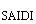 1,5721,07668,4 %1.1 ВН (110 кВ и выше) 1.2 СН1 (35-60 кВ) 1.3 СН2 (1-20 кВ) 0,8690,75086,3 %1.4 НН (до 1 кВ) 1,5791,08868,9 %2 Показатель средней частоты прекращений передачи электрической энергии (П) 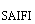 0,9310,92098,8 %2.1 ВН (110 кВ и выше) 2.2 СН1 (35-60 кВ) 2.3 СН2 (1-20 кВ) 0,5950,772129,7 %2.4 НН (до 1 кВ) 0,9340,92999,5 %3 Показатель средней продолжительности прекращений передачи электрической энергии, связанных с проведением ремонтных работ на объектах электросетевого хозяйства сетевой организации (смежной сетевой организации, иных владельцев объектов электросетевого хозяйства) (П) 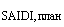 6,5317,159109,6 %3.1 ВН (110 кВ и выше) 3.2 СН1 (35-60 кВ) 3.3 СН2 (1-20 кВ) 1,6391,647100,5 %3.4 HH (до 1 кВ) 6,5787,214109,7 %4 Показатель средней частоты прекращений передачи электрической энергии, связанных с проведением ремонтных работ на объектах электросетевого хозяйства сетевой организации (смежной сетевой организации, иных владельцев объектов электросетевого хозяйства) (П) 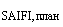 2,1242,319109,2 %4.1 ВН (110 кВ и выше) 4.2 СН1 (35-60 кВ) 4.3 СН2 (1-20 кВ) 0,7150,65691,7 %4.4 НН (до 1 кВ) 2,1372,336109,3 %5 Количество случаев нарушения качества электрической энергии, подтвержденных актами контролирующих организаций и (или) решениями суда, штуки 005.1 В том числе количество случаев нарушения качества электрической энергии по вине сетевой организации, подтвержденных актами контролирующих организаций и (или) решениями суда, штуки 00N Структурная единица сетевой организацииПоказатель средней продолжительности прекращений передачи электрической энергии, П Показатель средней продолжительности прекращений передачи электрической энергии, П Показатель средней продолжительности прекращений передачи электрической энергии, П Показатель средней продолжительности прекращений передачи электрической энергии, П Показатель средней частоты прекращений передачи электрической энергии, П Показатель средней частоты прекращений передачи электрической энергии, П Показатель средней частоты прекращений передачи электрической энергии, П Показатель средней частоты прекращений передачи электрической энергии, П Показатель средней продолжительности прекращений передачи электрической энергии, связанных с проведением ремонтных работ на объектах электросетевого хозяйства сетевой организации (смежной сетевой организации, иных владельцев объектов электросетевого хозяйства), П 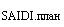 Показатель средней продолжительности прекращений передачи электрической энергии, связанных с проведением ремонтных работ на объектах электросетевого хозяйства сетевой организации (смежной сетевой организации, иных владельцев объектов электросетевого хозяйства), П Показатель средней продолжительности прекращений передачи электрической энергии, связанных с проведением ремонтных работ на объектах электросетевого хозяйства сетевой организации (смежной сетевой организации, иных владельцев объектов электросетевого хозяйства), П Показатель средней продолжительности прекращений передачи электрической энергии, связанных с проведением ремонтных работ на объектах электросетевого хозяйства сетевой организации (смежной сетевой организации, иных владельцев объектов электросетевого хозяйства), П Показатель средней частоты прекращений передачи электрической энергии, связанных с проведением ремонтных работ на объектах электросетевого хозяйства сетевой организации (смежной сетевой организации, иных владельцев объектов электросетевого хозяйства), П) 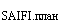 Показатель средней частоты прекращений передачи электрической энергии, связанных с проведением ремонтных работ на объектах электросетевого хозяйства сетевой организации (смежной сетевой организации, иных владельцев объектов электросетевого хозяйства), П) Показатель средней частоты прекращений передачи электрической энергии, связанных с проведением ремонтных работ на объектах электросетевого хозяйства сетевой организации (смежной сетевой организации, иных владельцев объектов электросетевого хозяйства), П) Показатель средней частоты прекращений передачи электрической энергии, связанных с проведением ремонтных работ на объектах электросетевого хозяйства сетевой организации (смежной сетевой организации, иных владельцев объектов электросетевого хозяйства), П) Показатель качества оказания услуг по передаче электрической энергии (отношение общего числа зарегистриро- ванных случаев нарушения качества электрической энергии по вине сетевой организации к максимальному  количествуПланируемые мероприятия, направленные на повышение качества оказания услуг по передаче электроэнергии, с указанием сроков ВН СН1 СН2 НН ВН СН1 СН2 НН ВН CH1 CH2 НН ВН CH1 CH2 НН потребителей, обслуживаемых такой структурной единицей сетевой организации в отчетном периоде)1 2 3 4 5 6 7 8 9 10 11 12 13 14 15 16 17 18 19 20 1.г.Орел--0,7341,007--0,6780,928--0,4472,454--0,1370,87902.Ливенский межрайонный филиал--0,3451,151--0,2220,560--0,2222,891--0,1670,94103.Мценский филиал--1,2511,607--1,6221,554--2,2593,486--0,6221,11704.Верховский межрайонный филиал--0,0410,135--0,1250,410--13,05716,114--3,8753,98105.Залегощенский  межрайонный филиал--1,3631,443--1,000,785--2,28310,472--0,52,95906.Змиевский  межрайонный филиал--1,7551,89--2,881,325--8,0299,872--4,46,15807.Кромской  межрайонный филиал--0,2490,586--0,30,688--1,87515,026--2,23,8308.Нарышкинский  межрайонный филиал--0,3830,333--0,6330,509--6,839,717--5,0425,40209.Болховский участок--1,3911,384--2,1331,958--1,8333,925--0,9331,401010.Знаменский участок--00--00--02,43--00,359011.Всего по сетевой организации--0,751,088--0,7720,929--1,6477,214--0,6562,33601.Реконструкция и капитальный ремонт ВЛ с применением СИП60,317 км.2.Реконструкция и капитальный ремонт КЛ 4,833 км3.Замена изношенных силовых трансформаторов на новые трансформаторы29 шт4.Замена оборудования  в РУ-6/10/0,4 кВ 47 шт5.Установка устройств дуговой защиты в РП61 шт6.Установка микропроцессорной защиты и автоматики в РП35 шт7.Построение АИИСКУЭ в распределительных сетях 6/10 кВ по питающим центрам12 шт8.Построение АСКУЭ в распределительных сетях 0,4 кВ на вводах в ТП и ВРУ39 шт9.Внедрение автоматизированной системы управления на базе  программы «Модус».110.Строительство новых трансформаторных подстанций ТП 6-10/0,4 кВ взамен ветхих ликвидируемых3 шт11.Оснащение производственных служб оборудованием и спецтехникой 3 ед12.Проведение периодического контроля качества электрической энергии в распределительных сетях согласно графикуРП,ТПS, кВАРП,ТПS, кВАРП,ТПS, кВАРП,ТПS, кВАРП,ТПS, кВАРП,ТПS, кВАРП,ТПS, кВАРП,ТПS, кВАРП01267,8ТП043214,56ТП132317ТП350935,2ТП442361ТП558326,92ТП66913ТП800245РП02319ТП044140ТП13360ТП35176ТП44329ТП561805ТП67089ТП801177РП03465ТП046143ТП13466ТП353279,92ТП444138ТП562571,3ТП67121ТП802210РП04453ТП0496ТП135253,1ТП35474ТП44535ТП5631092,2ТП67257ТП803119РП05428,45ТП050230ТП137196,5ТП355131ТП446165ТП565329,4ТП67331ТП804191,5РП07474ТП051157ТП138175ТП362229ТП447221ТП566642,32ТП67414ТП80556,42РП08350ТП052233ТП139-101ТП36358,2ТП45035,36ТП567582,15ТП67578ТП806107РП10396,982ТП05378ТП14065ТП364150ТП451139ТП568461,64ТП676197ТП807195РП11109,5ТП054158,42ТП141151ТП36564ТП4529,92ТП570817,12ТП67730,3ТП808259РП12148,3ТП05527ТП149717,8ТП368438,6ТП457-5ТП571465,48ТП67844ТП80915РП1360ТП056146ТП15018ТП370189ТП458241ТП572669,18ТП67926ТП811142РП14340,5ТП05827,8ТП152180ТП37141ТП45926ТП57380ТП680146ТП812565РП15374,5ТП061128ТП1531446,8ТП373122ТП46110ТП574506,69ТП68150ТП813149,95РП16284ТП06273ТП154166ТП37567,1ТП46285ТП575673,25ТП68263,5ТП815232,95РП17303,85ТП06334ТП156364,81ТП376280,88ТП46585,3ТП576464,6ТП68531ТП816-5РП1890,8ТП064121ТП15968,5ТП37883,5ТП46648ТП577826,02ТП686102ТП818428РП19132,92ТП06548ТП160150ТП379249ТП468106,3ТП578474,62ТП696125ТП820185РП2057,5ТП066198ТП167861,32ТП381233ТП46975ТП58451ТП699348ТП82139,5РП21239ТП06750ТП168506ТП38492ТП470-8ТП59610ТП700336ТП82283РП22217ТП068425ТП176264ТП38579ТП475231,91ТП5971599,11ТП701146ТП823126,92РП23126ТП06968ТП178396ТП386119ТП477247,82ТП601135ТП70255,78ТП82468РП24357ТП070254,5ТП183250ТП38761ТП481113ТП60489ТП70336ТП825200РП25178ТП073145ТП184283,3ТП388109ТП48318ТП606142ТП704154ТП826357РП26226ТП07458ТП185530,13ТП389101ТП48478ТП60736ТП705202,2ТП82773,2РП27321,2ТП07713ТП188689,42ТП39085ТП485229ТП608218ТП706178,5ТП829206РП28469ТП078-17ТП201142,1ТП392106ТП486222ТП609248ТП708306ТП830194,84РП2950,5ТП079133ТП20213,02ТП393137ТП488189,5ТП61145,5ТП710170ТП83193РП30254ТП080139,62ТП206566ТП394203ТП490368ТП612292ТП712233,5ТП83219РП31375ТП08249ТП207479ТП39756ТП49161,5ТП613116ТП71335ТП83350РП33575ТП08360,4ТП208544ТП398220ТП49245ТП614375ТП714137ТП83438РП34348,7ТП0853,5ТП220743,13ТП399205,3ТП4933ТП61612ТП715169ТП835107РП36755,05ТП08761ТП221619,24ТП400142ТП49492ТП617106ТП716388ТП836115РП37642,82ТП089549ТП222765,6ТП401101ТП49562ТП61919ТП717221ТП837250ТП001294ТП090370ТП223546,6ТП40373ТП496400ТП621101ТП71847,5ТП838166ТП00344ТП091168,5ТП224255ТП40818ТП497199,8ТП622174ТП719220ТП839535ТП004137ТП098279ТП225914,59ТП40942ТП500232ТП6231143,5ТП720245,5ТП84063ТП005100ТП09944ТП301144ТП410-2ТП50393,5ТП625102ТП721141ТП841237ТП006112ТП100220,6ТП302413ТП41167ТП50442ТП626379ТП72214,2ТП842284ТП007485ТП101446ТП303126,75ТП41230ТП50529ТП628106,66ТП72382ТП843184ТП008343ТП102228ТП30492,5ТП413106ТП506115ТП6311694ТП725340ТП845155ТП009212ТП103191ТП3051ТП414306ТП50874,96ТП63250ТП726334,8ТП847308ТП010392ТП104407ТП30649ТП415268ТП51154ТП63336,8ТП73340ТП848209,84ТП011133,99ТП105167ТП3071,5ТП41681,5ТП51339ТП634206ТП73736ТП851204ТП012145,34ТП10656,5ТП30852ТП41782ТП514161,92ТП63572ТП738139ТП852289ТП013491ТП107297ТП30963ТП41874ТП51584ТП636351ТП7393ТП85343ТП015258ТП109254ТП310164ТП419221ТП516133ТП640573,1ТП743232,78ТП8547ТП016441ТП110131,2ТП311103,5ТП420128,15ТП517133ТП64166ТП74444,7ТП856327,6ТП018392ТП111453ТП312266ТП422197ТП51872,88ТП642125ТП74558ТП860250ТП019200ТП112242ТП313341ТП42375ТП51941ТП643203ТП7461082,3ТП861281ТП02068ТП113186ТП314126ТП42463,9ТП52067,92ТП64622ТП748185,33ТП861н380ТП021398ТП114271ТП316939,83ТП426182ТП524175ТП648252ТП75015ТП862875ТП023498,3ТП115278ТП3171250ТП42745ТП53063ТП64971ТП756515ТП87128ТП024220ТП116400ТП32255ТП42947ТП539515ТП65076ТП758250ТП872244ТП027-13ТП1177ТП32395ТП43119ТП540396ТП65142ТП760346ТП873226ТП02840ТП118251ТП331190ТП43291,5ТП54184ТП65251,8ТП761711,8ТП874275ТП029130ТП119216,96ТП332140ТП433186ТП5441474,7ТП653250ТП76277ТП875200ТП03151,34ТП122124,82ТП33343ТП434390ТП547276,3ТП654213ТП763471,4ТП876182,94ТП032258,9ТП12334ТП334220,48ТП43546,84ТП548697,59ТП655131ТП767457,5ТП877791,19ТП033366ТП125259ТП33571ТП436253ТП5491677,4ТП656115ТП770144ТП878340ТП034235ТП126101,42ТП33683ТП437110,5ТП550402,1ТП657128ТП78165ТП879264,7ТП035193ТП12721ТП341222,5ТП438147ТП552337ТП658100,4ТП785126ТП881411ТП03751ТП128118ТП34439ТП43926ТП554107,48ТП65994ТП786250ТП88370ТП041110ТП12927,5ТП34543ТП440416ТП556190,75ТП66051ТП7871544,63ТП886160ТП04214ТП130378,5ТП34749,9ТП441312ТП557376,8ТП663364,5ТП799565ТП8911600РП,ТПS, кВАРП,ТПS, кВАРП,ТПS, кВАРП,ТПS, кВАРП,ТПS, кВАРП,ТПS, кВАРП,ТПS, кВАРП,ТПS, кВАТП001349,95ТП017229ТП033150,94ТП049231ТП093330,77ТП119104,82ТП141210,5ТП164251,5ТП001а228,97ТП018115ТП034123,94ТП051230,85ТП094503ТП12057,41ТП142156,9ТП165201ТП00232ТП019156,5ТП03542,25ТП052276,496ТП096153ТП12192ТП143135ТП166312,97ТП003203,5ТП020242,5ТП036140,98ТП0531,4ТП097356,88ТП12219ТП14474,97ТП168502,9ТП00483,5ТП021533ТП03721ТП054166,5ТП098381,38ТП123331,5ТП147122ТП17274ТП00559,9ТП022321,88ТП03838,5ТП055479ТП100248ТП124213,91ТП148209ТП179132,5ТП006113,2ТП02394ТП03949ТП056452,48ТП10135ТП12635,2ТП149261ТП180150ТП007236,95ТП024177ТП040173ТП05719ТП104159ТП127153ТП151178ТП182223ТП008391ТП025237,94ТП04183,97ТП05846,42ТП10544ТП128313ТП152229,94ТП18489,5ТП009280,91ТП026316,5ТП04226,88ТП059193,5ТП106200,5ТП12953,41ТП15367ТП188138ТП010515ТП02729ТП043108ТП06039ТП107252ТП131305ТП155278ТП18957ТП011225,88ТП02836ТП044272ТП061120ТП10825,5ТП132159,91ТП156220ТП19090ТП01361,5ТП02999,5ТП04540,5ТП06277ТП11013,31ТП133285ТП158273,24ТП193246ТП014237,3ТП030137,85ТП04614,44ТП06925ТП111170,5ТП13511,5ТП16033ТП194570ТП015125,5ТП03166,5ТП047195,87ТП08187,97ТП112223,95ТП136139,41ТП161144ТП2014ТП016109,88ТП032162,5ТП048355ТП08860ТП115175,85ТП13868ТП16291ТП204243ЦРП145,97ТП11875ТП139263ТП16367РП,ТПS, кВАРП,ТПS, кВАРП,ТПS, кВАРП,ТПS, кВАРП,ТПS, кВАРП,ТПS, кВАРП,ТПS, кВАРП,ТПS, кВАТП001548ТП004136ТП007122ТП010160ТП013112ТП016186ТП020143ТП03590ТП002323,88ТП005200ТП008241ТП011133,5ТП014264ТП017414ТП021337ТП037235ТП003312ТП006378,5ТП009120ТП012155,5ТП015113ТП018137ТП022131ТП038305ТП019182,88ТП023237РП,ТПS, кВАРП,ТПS, кВАРП,ТПS, кВАРП,ТПS, кВАРП,ТПS, кВАРП,ТПS, кВАРП,ТПS, кВАРП,ТПS, кВАКТП128ТП002226,85ТП004289,46ТП00618,64ТП008140ТП010137ТП012131,5ТП015210,45ТП001200,5ТП003251,94ТП005288,88ТП00791ТП00983,5ТП011129ТП01325ТП01967РП,ТПS, кВАРП,ТПS, кВАРП,ТПS, кВАРП,ТПS, кВАРП,ТПS, кВАРП,ТПS, кВАРП,ТПS, кВАРП,ТПS, кВАРП01110ТП005279ТП00997ТП015250ТП024203ТП03049ТП040192ТП046210ТП002235ТП006342ТП010174ТП01643ТП025103ТП031176ТП04154ТП048400ТП003166ТП007236ТП012202ТП01861ТП027197ТП03678ТП042522ТП05224ТП004270ТП00890,97ТП01318ТП020310ТП028158ТП037170ТП04538ТП055125РП,ТПS, кВАРП,ТПS, кВАРП,ТПS, кВАРП,ТПS, кВАРП,ТПS, кВАРП,ТПS, кВАРП,ТПS, кВАРП,ТПS, кВАТП001115ТП002193ТП003218ТП004318ТП005168ТП006223ТП007235ТП008227ТП009141ТП010137РП,ТПS, кВАРП,ТПS, кВАРП,ТПS, кВАРП,ТПS, кВАРП,ТПS, кВАРП,ТПS, кВАРП,ТПS, кВАРП,ТПS, кВАТП001136ТП002180ТП003246ТП004287ТП005193ТП006124ТП007121ТП008145ТП009115ТП010235ТП012108ТП013392ТП014151ТП015201ТП016351ТП01767,5ТП018212ТП01999ТП02138ТП022235РП,ТПS, кВАРП,ТПS, кВАРП,ТПS, кВАРП,ТПS, кВАРП,ТПS, кВАРП,ТПS, кВАРП,ТПS, кВАРП,ТПS, кВАТП002126ТП003108ТП004121ТП006336ТП007343ТП008109ТП009272ТП010206ТП011131ТП01254ТП013100РП,ТПS, кВАРП,ТПS, кВАРП,ТПS, кВАРП,ТПS, кВАРП,ТПS, кВАРП,ТПS, кВАРП,ТПS, кВАРП,ТПS, кВАТП001101ТП002252ТП006306ТП007143ТП008282ТП01035ТП01229ТП013128РП,ТПS, кВАРП,ТПS, кВАРП,ТПS, кВАРП,ТПS, кВАРП,ТПS, кВАРП,ТПS, кВАРП,ТПS, кВАРП,ТПS, кВАТП00343ТП00723ТП013162,91ТП017197ТП02066ТП027143ТП03097ТП004189ТП01133,82ТП014166,82ТП018104,82ТП02224ТП028108ТП03143ТП00561ТП012143,85ТП01661ТП019121ТП024278ТП02957РП,ТПS, кВАРП,ТПS, кВАРП,ТПS, кВАРП,ТПS, кВАРП,ТПS, кВАРП,ТПS, кВАРП,ТПS, кВАРП,ТПS, кВАТП00165,88ТП00294ТП003141ТП004192ТП005204,73ТП006181ТП007202ТП008125,4ТП00948ТП010220ТП011100ТП012100РП,ТПS, кВАРП,ТПS, кВАРП,ТПS, кВАРП,ТПS, кВАРП,ТПS, кВАРП,ТПS, кВАРП,ТПS, кВАРП,ТПS, кВАТП001206,75ТП00244ТП003118,68ТП004289ТП005123ТП006207ТП00794ТП00892ТП00997ТП010134ТП01161ТП01357РП,ТПS, кВАРП,ТПS, кВАРП,ТПS, кВАРП,ТПS, кВАРП,ТПS, кВАРП,ТПS, кВАРП,ТПS, кВАРП,ТПS, кВАТП001152,88ТП00323,97ТП005131ТП007144ТП009141ТП01134ТП013162ТП015347,97ТП00254,97ТП004144ТП006105ТП00852ТП01015,5ТП01284ТП014147ТП016239РП,ТПS, кВАРП,ТПS, кВАРП,ТПS, кВАРП,ТПS, кВАРП,ТПS, кВАРП,ТПS, кВАРП,ТПS, кВАРП,ТПS, кВАТП00155,94ТП004268,65ТП00792,88ТП010230,19ТП01356,91ТП01655,59ТП048470ТП00227ТП00540ТП00838ТП011174,76ТП014168ТП01786ТП049100ТП00345,94ТП00689,2ТП00981,58ТП01280ТП01559ТП047160ТП050247РП,ТПS, кВАРП,ТПS, кВАРП,ТПS, кВАРП,ТПS, кВАРП,ТПS, кВАРП,ТПS, кВАРП,ТПS, кВАРП,ТПS, кВАТП00125ТП00353ТП005100ТП007294ТП00839ТП00950ТП01080ТП012129ТП00253ТП00472,5ТП00688РП,ТПS, кВАРП,ТПS, кВАРП,ТПS, кВАРП,ТПS, кВАРП,ТПS, кВАРП,ТПS, кВАРП,ТПS, кВАРП,ТПS, кВАТП001243ТП00238ТП003111ТП004136ТП005109РП,ТПS, кВАРП,ТПS, кВАРП,ТПS, кВАРП,ТПS, кВАРП,ТПS, кВАРП,ТПS, кВАРП,ТПS, кВАРП,ТПS, кВАТП00191ТП00249ТП00341ТП004181ТП00595,5ТП006284,5ТП007241РП,ТПS, кВАРП,ТПS, кВАРП,ТПS, кВАРП,ТПS, кВАРП,ТПS, кВАРП,ТПS, кВАРП,ТПS, кВАРП,ТПS, кВАТП0025,97ТП006164ТП01199ТП015142,25ТП01991,91ТП022145ТП02675,91ТП029234ТП003338,97ТП007168,6ТП01284ТП016186ТП02097ТП024345,91ТП027248,82ТП030134ТП00417,85ТП00859ТП013117,97ТП018149ТП02128,61ТП025203ТП02811,94ТП031113ТП00565,97ТП00957РП,ТПS, кВАРП,ТПS, кВАРП,ТПS, кВАРП,ТПS, кВАРП,ТПS, кВАРП,ТПS, кВАРП,ТПS, кВАРП,ТПS, кВАТП001196ТП002240ТП003132ТП00473ТП005226ТП00663ТП00881ТП009215РП,ТПS, кВАРП,ТПS, кВАРП,ТПS, кВАРП,ТПS, кВАРП,ТПS, кВАРП,ТПS, кВАРП,ТПS, кВАРП,ТПS, кВАТП001155,76ТП003172,74ТП005304,98ТП007277,96ТП010106ТП015118,88ТП018343ТП020110,2ТП002176ТП004250,94ТП006137,74ТП008144,76ТП011359ТП017271ТП01954РП01209РП,ТПS, кВАРП,ТПS, кВАРП,ТПS, кВАРП,ТПS, кВАРП,ТПS, кВАРП,ТПS, кВАРП,ТПS, кВАРП,ТПS, кВАТП00119ТП004122ТП007101ТП011196,49ТП01480,82ТП017213,46ТП02075ТП023583,5ТП00215ТП005266ТП00814ТП01294,94ТП015292ТП018569ТП021128ТП02496ТП003232,6ТП006111ТП009148,94ТП013201ТП016126,73ТП019154ТП022124,58ТП02521РП,ТПS, кВАРП,ТПS, кВАРП,ТПS, кВАРП,ТПS, кВАРП,ТПS, кВАРП,ТПS, кВАРП,ТПS, кВАРП,ТПS, кВАТП001179ТП003347,73ТП00544ТП00799ТП009184,43ТП011127ТП014221ТП016239ТП002156ТП00476ТП00693ТП008103,7ТП010208ТП013197ТП015342ТП01763ТП01820РП,ТПS, кВАРП,ТПS, кВАРП,ТПS, кВАРП,ТПS, кВАРП,ТПS, кВАРП,ТПS, кВАРП,ТПS, кВАРП,ТПS, кВАТП00198ТП0042ТП00755ТП01038ТП013233ТП016180ТП020113ТП002121ТП00522ТП00899ТП011173,5ТП01488ТП018185ТП021160ТП003405ТП006155ТП009128ТП012329ТП015172ТП01950РП,ТПS, кВАРП,ТПS, кВАРП,ТПS, кВАРП,ТПS, кВАРП,ТПS, кВАРП,ТПS, кВАРП,ТПS, кВАРП,ТПS, кВАТП00197ТП005133ТП00969,97ТП01929ТП038172ТП043311ТП05210ТП002253ТП006120,52ТП01074,97ТП020109ТП039132ТП04471ТП05363ТП003359ТП00747ТП011147ТП02358ТП041133ТП05090ТП055145ТП004253ТП008263ТП01872ТП02593,4ТП042126ТП051122РП,ТПS, кВАРП,ТПS, кВАРП,ТПS, кВАРП,ТПS, кВАРП,ТПS, кВАРП,ТПS, кВАРП,ТПS, кВАРП,ТПS, кВАТП001173ТП00239ТП00320ТП00480ТП005150РП,ТПS, кВАРП,ТПS, кВАРП,ТПS, кВАРП,ТПS, кВАРП,ТПS, кВАРП,ТПS, кВАРП,ТПS, кВАРП,ТПS, кВАТП001166ТП004142ТП007127ТП010374ТП013207ТП017602ТП020125ТП025150ТП002490ТП005299ТП008136ТП011140ТП015160ТП018115ТП022130ТП02690ТП003219ТП006349ТП00977ТП012158ТП016130ТП019144ТП023219ТП027140ТП031160РП,ТПS, кВАРП,ТПS, кВАРП,ТПS, кВАРП,ТПS, кВАРП,ТПS, кВАРП,ТПS, кВАРП,ТПS, кВАРП,ТПS, кВАЦРП001283,5ЗТП012141ЗТП025108ЗТП04451ЗТП05789ЗТП072112ЗТП09715КТП119а62ЦРП002141ЗТП013340ЗТП02673ЗТП04580ЗТП058100ЗТП073146ЗТП09894КТП12076ЦРП00355ЗТП01482ЗТП027128ЗТП04698ЗТП059191ЗТП074113КТП09921КТП121366ЦРП004211ЗТП015106ЗТП028180ЗТП04760ЗТП060104ЗТП076128КТП10093КТП122150ЦРП005250ЗТП01695ЗТП029251ЗТП04894ЗТП06194ЗТП07789КТП10167КТП123336ЗТП00167ЗТП017130ЗТП030222ЗТП04989ЗТП062208ЗТП086302КТП10352КТП129385ЗТП00374ЗТП01823ЗТП031119ЗТП050107ЗТП063208ЗТП087155КТП10494КТП132220,3ЗТП00595ЗТП019142ЗТП03550ЗТП05179ЗТП064190ЗТП08986КТП10693КТП134400ЗТП006121ЗТП020223ЗТП03697ЗТП052172ЗТП065244ЗТП092196КТП10783КТП135811ЗТП00753ЗТП02187ЗТП03781ЗТП05369ЗТП066148ЗТП092а153КТП11161КТП138225ЗТП00964ЗТП02237ЗТП03884ЗТП054155ЗТП067178ЗТП09491КТП113302ТП13925ЗТП01088ЗТП023116ЗТП040183ЗТП05573ЗТП070231ЗТП095225КТП115347ТП14010ЗТП01164ЗТП024362ЗТП041144ЗТП056127ЗТП071152ЗТП096163КТП119140NПоказательКатегория присоединения потребителей услуг по передаче электрической энергии в разбивке по мощности, в динамике по годам Категория присоединения потребителей услуг по передаче электрической энергии в разбивке по мощности, в динамике по годам Категория присоединения потребителей услуг по передаче электрической энергии в разбивке по мощности, в динамике по годам Категория присоединения потребителей услуг по передаче электрической энергии в разбивке по мощности, в динамике по годам Категория присоединения потребителей услуг по передаче электрической энергии в разбивке по мощности, в динамике по годам Категория присоединения потребителей услуг по передаче электрической энергии в разбивке по мощности, в динамике по годам Категория присоединения потребителей услуг по передаче электрической энергии в разбивке по мощности, в динамике по годам Категория присоединения потребителей услуг по передаче электрической энергии в разбивке по мощности, в динамике по годам Категория присоединения потребителей услуг по передаче электрической энергии в разбивке по мощности, в динамике по годам Категория присоединения потребителей услуг по передаче электрической энергии в разбивке по мощности, в динамике по годам Категория присоединения потребителей услуг по передаче электрической энергии в разбивке по мощности, в динамике по годам Категория присоединения потребителей услуг по передаче электрической энергии в разбивке по мощности, в динамике по годам Категория присоединения потребителей услуг по передаче электрической энергии в разбивке по мощности, в динамике по годам Категория присоединения потребителей услуг по передаче электрической энергии в разбивке по мощности, в динамике по годам Категория присоединения потребителей услуг по передаче электрической энергии в разбивке по мощности, в динамике по годам ВсегоNПоказательдо 15 кВт включительно до 15 кВт включительно до 15 кВт включительно свыше 15 кВт и до 150 кВт включительно свыше 15 кВт и до 150 кВт включительно свыше 15 кВт и до 150 кВт включительно свыше 150 кВт и менее 670 кВт свыше 150 кВт и менее 670 кВт свыше 150 кВт и менее 670 кВт не менее 670 кВт не менее 670 кВт не менее 670 кВт объекты по производству электрической энергии объекты по производству электрической энергии объекты по производству электрической энергии ВсегоNПоказатель20182019Динамика изменения показателя, %20182019Динамика изменения показателя, %20182019Динамика изменения показателя, %20182019Динамика изменения показателя, %20182019Динамика изменения показателя, %Всего1 2 3 4 5 6 7 8 9 10 11 12 13 14 15 16 17 18 1 Число заявок на технологическое присоединение, поданных заявителями, штуки 99580580,9%13313299,25%493775,5%15500%0002 Число заявок на технологическое присоединение, по которым направлен проект договора об осуществлении технологического присоединения к электрическим сетям, штуки 99580580,9%13313299,25%493775,5%15500%0003 Число заявок на технологическое присоединение, по которым направлен проект договора об осуществлении технологического присоединения к электрическим сетям с нарушением сроков, подтвержденным актами контролирующих организаций и (или) решениями суда, штуки, в том числе: 00000000000000003.1 по вине сетевой организации 3.2 по вине сторонних лиц 4 Средняя продолжительность подготовки и направления проекта договора об осуществлении технологического присоединения к электрическим сетям, дней 9777,8%10990%231773,9%353394,280005 Число заключенных договоров об осуществлении технологического присоединения к электрическим сетям, штуки 85774587,96%1228166,39%331751,5%11100%0006 Число исполненных договоров об осуществлении технологического присоединения к электрическим сетям, штуки 676696102,96%947377,66%2424100%2000007 Число исполненных договоров об осуществлении технологического присоединения к электрическим сетям, по которым произошло нарушение сроков, подтвержденное актами контролирующих организаций и (или) решениями суда, штуки, в том числе: 0000000000000007.1 по вине сетевой организации 7.2 по вине заявителя 8 Средняя продолжительность исполнения договоров об осуществлении технологического присоединения к электрическим сетям, дней 696797,1%787596,15%11410995,6%21019391,9%000NКатегорииобращений потребителейФормы обслуживания Формы обслуживания Формы обслуживания Формы обслуживания Формы обслуживания Формы обслуживания Формы обслуживания Формы обслуживания Формы обслуживания Формы обслуживания Формы обслуживания Формы обслуживания Формы обслуживания Формы обслуживания Формы обслуживания NКатегорииобращений потребителейОчная форма Очная форма Очная форма Заочная форма с использованием телефонной связи Заочная форма с использованием телефонной связи Заочная форма с использованием телефонной связи Электронная форма с использованием сети Интернет Электронная форма с использованием сети Интернет Электронная форма с использованием сети Интернет Письменная форма с использованием почтовой связи Письменная форма с использованием почтовой связи Письменная форма с использованием почтовой связи ПрочееПрочееПрочееNКатегорииобращений потребителей20182019Динамика изменения показателя, %20182019Динамика изменения показателя, %20182019Динамика изменения показателя, %20182019Динамика изменения показателя, %20182019Динамика изменения показателя, %1 2 3 4 5 6 7 8 9 10 11 12 13 14 15 16 17 1 Всего обращений потребителей, в том числе: 4076378492,83514588,23170205120,58735778,0838426869,791.1 оказание услуг по передаче электрической энергии 0000000000000001.2 осуществление технологического присоединения 1495110874,116116,66544787,03393692,31167564,651.3 коммерческий учет электрической энергии 9861165118,152828100313110003-287251.4 качество обслуживания 0000000000000001.5 техническое обслуживание электросетевых объектов 334553165,569666,66934377,77412520371851.6 прочее: удаление и обрезка деревьев, выделение спецтехники, перенос кабельных сетей.126195875,978101257693122,36301756,6622014967,722 Жалобы 14428,5710041251003133,332.1 оказание услуг по передаче электрической энергии, в том числе: 104400003000003133,332.1.1 качество услуг по передаче электрической энергии 3266,660002000001002.1.2 качество электрической энергии 7228,5700010000021502.2 осуществление технологического присоединения 0000000000000002.3 коммерческий учет электрической энергии 0000000000000002.4 качество обслуживания 0000000000000002.5техническое обслуживание объектов электросетевого хозяйства 0000000000000002.6 прочее: о действиях сотрудников сетевой организации400100111001000003 Заявка на оказание услуг 4464402790,215360192199103,64614233,337889114,13.1 по технологическому присоединению 22832399105,08100132149112,872945040661653.2 на заключение договора на оказание услуг по передаче электрической энергии 0000000000000003.3 организация коммерческого учета электрической энергии 117982469,8801-331339,3901-52403.4  прочее:  замена ламп и светильников уличного освещения, испытания средств защиты, поиск повреждения, ремонт  и испытание кабельных линий, перенос опор воздушных линий, допуск сторонних организаций для работы в электроустановках АО «Орелоблэнерго» 100280480,2342502737137,0344100332163,63NОфис обслуживания потребителейТип офисаАдресместонахожденияНомер телефона, адрес электронной почтыРежим работыПредоставляемые услугиКоличество потребителей, обратившихся очно в отчетном периодеСреднеевремя на обслуживание потребителя, мин.Среднее время ожидания потребителя в очереди, мин.Количество сторонних организаций на территории офиса обслуживания (при наличии указать названия организаций)1 2 3 4 5 6 7 8 9 10 11 1Центр обслуживания потребителейЦентр обслуживания потребителейг. Орел,пл. Поликарпова,д.88-800-250-1961tsop@oreloblenergo.ruПонедельник, среда 08.00-17.00, вторник, четверг 08.00-18.00,  пятница08.00-15.45без перерываСогласно приказа Минэнерго России №186 от 15.04.20145181152нет2Центр обслуживания потребителейПункт обслуживания потребителейг. Болхов, ул. Фрунзе, д. 98-48640-2-46-51tsop@oreloblenergo.ruПонедельник - четверг 08.00-17.00,  пятница08.00-15.45 перерыв 12.00-12.45Согласно приказа Минэнерго России №186 от 15.04.2014139101нет3Центр обслуживания потребителейПункт обслуживания потребителейпгт. Верховье, ул. Горького, д. 168-48676-2-35-80tsop@oreloblenergo.ruПонедельник - четверг 08.00-17.00,  пятница08.00-15.45 перерыв 12.00-12.45Согласно приказа Минэнерго России №186 от 15.04.2014258101нет4Центр обслуживания потребителейПункт обслуживания потребителейпгт. Залегощь, ул. Пушкина, д. 108-48640-2-46-51tsop@oreloblenergo.ruПонедельник - четверг 08.00-17.00,  пятница08.00-15.45 перерыв 12.00-12.45Согласно приказа Минэнерго России №186 от 15.04.2014114101нет5Центр обслуживания потребителейПункт обслуживания потребителейпгт. Змиевка, ул.  Чапаева, д. 208-48645-2-12-21tsop@oreloblenergo.ruПонедельник - четверг 08.00-17.00,  пятница08.00-15.45 перерыв 12.00-12.45Согласно приказа Минэнерго России №186 от 15.04.2014332101нет6Центр обслуживания потребителейПункт обслуживания потребителейпгт. Кромы, ул. Сидельникова, д. 158-48643-2-28-71tsop@oreloblenergo.ruПонедельник - четверг 08.00-17.00,  пятница08.00-15.45 перерыв 12.00-12.45Согласно приказа Минэнерго России №186 от 15.04.2014122101нет7Центр обслуживания потребителейПункт обслуживания потребителейг. Ливны, ул. Дзержинского, д. 1028-48677-7-31-73tsop@oreloblenergo.ruПонедельник - четверг 08.00-17.00,  пятница08.00-15.45 перерыв 12.00-12.45Согласно приказа Минэнерго России №186 от 15.04.2014817153нет8Центр обслуживания потребителейПункт обслуживания потребителейг. Мценск, пер. Перевозный, д. 138-4862-4-04-47tsop@oreloblenergo.ruПонедельник - четверг 08.00-17.00,  пятница08.00-15.45 перерыв 12.00-12.45Согласно приказа Минэнерго России №186 от 15.04.2014699152нет9Центр обслуживания потребителейПункт обслуживания потребителейпгт. Нарышкино, ул. Немкова, д. 318-48647-2-04-21tsop@oreloblenergo.ruПонедельник - четверг 08.00-17.00,  пятница08.00-15.45 перерыв 12.00-12.45Согласно приказа Минэнерго России №186 от 15.04.2014153101нетN Наименование Единица измерения 1 Перечень номеров телефонов, выделенных для обслуживания потребителей:Номер телефона по вопросам энергоснабжения:Номера телефонов центров обработки телефонных вызовов: номер телефона 8-800-250-1961 8-48640-2-46-518-48676-2-35-808-48640-2-46-518-48645-2-12-218-48643-2-28-718-48677-7-31-738-4862-4-04-478-48647-2-04-212 Общее число телефонных вызовов от потребителей по выделенным номерам телефонов единицы115042.1 Общее число телефонных вызовов от потребителей, на которые ответил оператор сетевой организации единицы113202.2 Общее число телефонных вызовов от потребителей, обработанных автоматически системой интерактивного голосового меню единицы03 Среднее время ожидания ответа потребителем при телефонном вызове на выделенные номера телефонов за текущий период мин.14 Среднее время обработки телефонного вызова от потребителя на выделенные номера телефонов за текущий период мин.2